November 2016Dear ApplicantThank you for your interest in Farringtons School. The post available is for a Temporary Full-Time Maths Teacher to work at Farringtons School, providing maternity leave cover for a period of up to 12 months.  We mostly have Day pupils and a thriving Boarding Community. Farringtons School is fully co-educational.   We are looking for an enthusiastic, committed Maths teacher to join our dynamic department, starting ideally January or February 2017. The successful applicant will be energetic, enthusiastic and ICT literate, with vision and innovation in curricular and extracurricular development.  You will be willing to contribute to the on-going development of the department and work collaboratively as a team. NQTs are welcome to apply for this position.The successful candidate will be required to teach Mathematics in both the Senior School and Upper Junior and should have experience of teaching up to Key Stage 5.In your letter of application please include the following points:Your experience to dateYour views and beliefs about the teaching of Maths within a wide ability settingWhat you can bring to Farringtons SchoolFarringtons School is committed to safeguarding and promoting the welfare of children, and applicants must be willing to undergo child protection screening appropriate to the post, including checks with past employers and enhanced disclosure through the Disclosure & Barring Service.If you would like any further information please do not hesitate to contact me. You may like to look at our website www.farringtons.org.uk as a further source of information. Completed applications can be returned by e-mail to recruitment@farringtons.kent.sch.uk. The closing date for applications is midday on Monday 5th December 2016.I look forward to receiving your application.Yours sincerely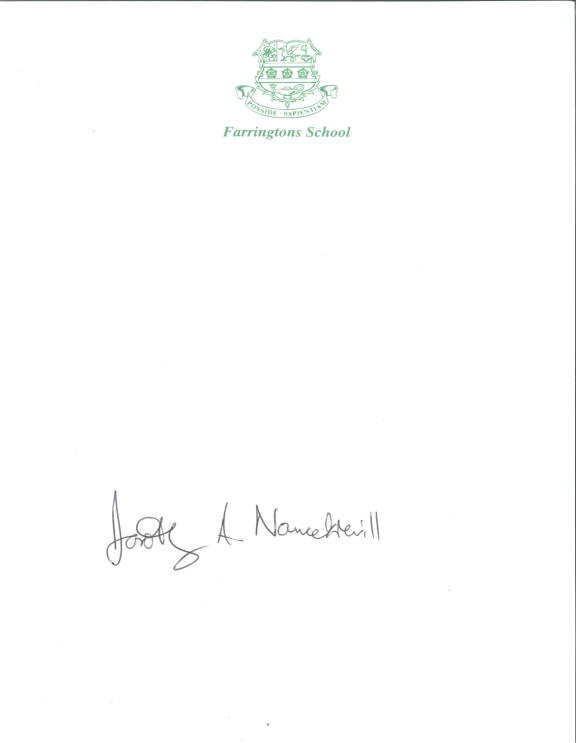 Mrs Dorothy A NancekievillHead